Муниципальное бюджетное дошкольное образовательное учреждение «Детский сад общеразвивающего вида №71 «Огонек» г.Улан-Удэ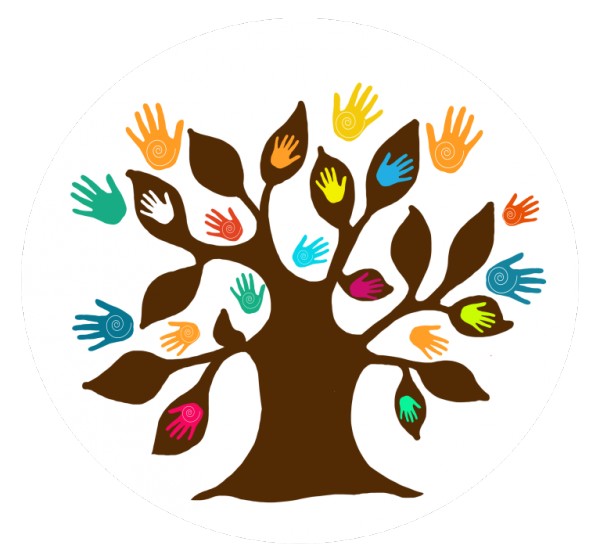 Проект «Внедрение концептуальных идей и элементов педагогики Reggio Emilia  в ДОО как эффективное  средство  реализации ФГОС ДО»Сроки реализации проекта :  сентябрь 2019 г  -  май 2021 гг.Улан-Удэ,  2020 СВЕДЕНИЯ ОБ АВТОРАХ Ф.И.О.:Щербакова Ю.Л.,   заведующий; Шурыгина В.И.,     старший воспитатель.  Томсон А.А.,          воспитательИбрагимова О.В. ,  воспитательМесто работы: МБДОУ № 71 «Огонек» г.У лан-УдэКонтактный телефон: 8 (3012) 46 44 87 e-mail: ogonek -71 @ mail.ruсайт: 1.         Актуальность:     	 В соответствии с требованиями, которые нам диктует современная жизнь и которые заложены в федеральном государственном образовательном стандарте дошкольного образования, образовательная организация (независимо от того, по каким программам строит образовательный процесс), обязана обеспечить: индивидуализацию для каждого ребенка; условия для самоопределения и самореализации личности детей; условия для формирования детской инициативы и самостоятельности.      	Педагогам ДОО следует привлекать детей к образовательной деятельности без психологического принуждения, опираясь на их интерес к содержанию и формам деятельности, учитывая их социальный опыт. Все эти требования можно реализовать лишь при одном условии - кардинально изменить организацию образовательного процесса в ДОО, путем выбора наиболее эффективных средств обучения и воспитания, что требует широкого внедрения в образовательный процесс инновационных и альтернативных форм и способов ведения образовательной деятельности.        Деятельность в рамках проекта позволяет сформировать, раскрыть и апробировать механизм выстраивания  образования, которые совпадают с концептуальными идеями педагогической системы Reggio Emilia:    Цель: Создание модифицированной модели образовательного пространства в ДОО в условиях реализации федерального государственного образовательного стандарта через внедрение концептуальных идей и элементов педагогики Reggio Emilia.  	Задачи:1.Проанализировать существующие модели образования в целях создания единого образовательного пространства; усовершенствовать  условия для  «Внедрение концептуальных идей и элементов педагогики Reggio Emilia».  2. Повысить компетентность педагогических кадров  в области концептуальных идей и элементов педагогики Reggio Emilia».  3. Модернизировать развивающую предметно-пространственную среду в ДОО,  с учётом концептуальных идей Reggio Emilia.         4. Создать кейс методических и научных материалов «Идеи и элементы Reggio Emilia с возможностью адаптации в образовательном процессе ДОО».         5    Разработать  систему мониторинга для отслеживания результатов реализации проекта. 7 Организовать взаимодействие с родителями (законными представителями) воспитанников в  новой  модифицированной модели образовательного пространства2. Этапы реализации проектаДеятельность в рамках проекта рассчитана на 2  года  (2019  - 2021 гг). При разработке проекта были определены следующие этапы:Подготовительно-организационный этап  (сентябрь 2019 – февраль 2020 г)  Организация творческой  группы по вопросам реализации проекта: определение, распределение системы ответственности, установление взаимосвязи между ними.2. Определение целей, продуктов и результатов проекта.3. Организация командной работы с координацией усилий всех исполнителей, вовлеченных в проект.4. Создание системы комплексного планирования работ и параметров проекта с учетом возможных приемлемых рисков.5. Изучение и анализ научных и учебно-методических разработок по теме проекта.6. Разработка  документации для успешной реализации мероприятий  в соответствии с проектом.Практический этап ( март 2020  –  февраль 2021 г )1. Проведение теоретических и практических мероприятий для педагогов ДОУ с целью развития профессиональной компетентности в области использования эффективных методов и технологий реализации ФГОС ДО и расширении представлений в области концептуальных основ и  организационно - структурных  особенностей систем  дошкольного образования  (на примере педагогики Reggio Emilia). 2. Создание и апробация  модели развивающей предметно - пространственной среды в ДОУ с учётом элементов педагогики Реджио-Эмилия (среда  - «третий учитель»).3.    Разработка и реализация проектов дополнительного образования детей, в соответствии с принципами реджио – педагогики: «У детей должно быть много путей и способов выразить себя (музыка, рисование, танцы, конструирование).3. Разработка и апробация модифицированной модели образовательной деятельности с учётом идей и элементов педагогики Реджио-Эмилия. Разработка критериев оценки качества образовательной деятельностиДОО в рамках инновационного проекта. Обобщающий этап (  март 2021 г. –  май 2021 г.)1. Реализация мероприятий, направленных на практическое внедрение и распространение проекта.2. Анализ достижений цели и решения задач в проекте.3. Распространение эффективного опыта.Ожидаемые результаты проектаПродукт проекта:1. Создана развивающая предметно - пространственная среда с учётом элементов педагогики Реджио-Эмилия 2. Разработана и апробирована модифицированная модель организации образовательной деятельности с учётом идей и элементов педагогики Реджио-Эмилия  (корректировка образовательной программы МБДОУ).Деятельность в рамках проектаУчастники проекта: администрация, педагоги дошкольной организации, воспитанники средних-подготовительных групп и их родителей (законные представители)1.Повышение профессиональной компетентности педагоговпредполагает позиционное самоопределение педагогов, готовность к осуществлению инновационной педагогической деятельности. 	В рамках реализации инновационного проекта педагоги должны овладеть способами и приёмами для осуществления образовательного процесса в формах, специфических для детей данной возрастной группы, прежде всего, в форме игры, познавательной и исследовательской деятельности.	В рамках проекта предусматривается углублённая работа по освоению воспитателями и специалистами ДОО технологии проектного метода в образовательном процессе, как основополагающего элемента педагогики Reggio Emilia,  а также определение позиции педагогов во взаимодействии с детьми.  2.Модель развивающей предметно-пространственной среды в рамках  проекта подразумевает оптимизацию и модернизацию пространства, в котором реализуется образовательный процесс.  В соответствии с принципами реджио-педагогики, дети строят отношения с другими детьми в пространстве, где им можно исследовать мир. Для обеспечения возможности исследовать нужно пространство и нужны материалы, поэтому среда становиться «третьим учителем.   Дети имеют свободный доступ ко всему этому богатству. Пространство дошкольной организации планируется так, чтобы дети  разного возраста и уровня развития могли самостоятельно найти для  себя занятие по интересам, включиться в деятельность, инициированную другими детьми или предложенную взрослыми. Средствами модернизации помещений в здании детского сада предполагается создание  «ателье», «пьяцца», «открытой кухни». «Пьяцца» располагается в центре здания детского сада. «Открытая кухня» — это помещение, где дети занимаются домоводством. Все дети по-настоящему участвуют в приготовлении пищи: режут, мешают, лепят и т.д., учатся накрывать на стол, убирать. Они могут приносить свои рецепты и готовить блюда по ним сами. Мальчики получают представления о столярном мастерстве, обучаются элементарным навыкам обращения с инструментами.            «Ателье» - общая мастерская. Это пространство, где ребенок может наиболее разнообразно выразить себя, которое насыщено полезной для ребенка зрительной,  слуховой, тактильной и даже обонятельной информацией, предметами, которые интересно взять в руки, разобраться в их устройстве, применить в игре. Интересы и результаты деятельности детей находят отражение в предметно-развивающей среде за счет использования продуктов  детской деятельности в оформлении помещений, в оснащении  центров активности и организации взрослыми образовательной  деятельности. 3. Расширение сети дополнительного образования в ДОО.В соответствии с принципами Реджио – педагогики: у детей должно быть много путей и способов выразить себя (драма, музыка, рисунок, пение, танцы, конструирование). В рамках реализации инновационного проекта планируется расширение дополнительных образовательных услуг для детей группы Реджио, через разработку проектов. В первую очередь разрабатываются проекты, направленные на физическое и художественно-творческое развитие детей: вокал (музыкальный руководитель), нетрадиционное рисование (воспитатель – ательерист), драма (учитель бурятского языка). В рамках реализации проекта обучение детей через систему занятий должно быть перестроено на работу  с детьми по «событийному» принципу. Приоритет отдается свободной игровой и проектно-исследовательской деятельности детей. Дети здесь – соавторы, и, более того, инициаторы большинства проектов. технология организации образовательной деятельности в обеспечивает  интеграцию содержания образовательных областей «Познавательное  развитие», «Речевое развитие», «Физическое развитие», «Социально-коммуникативное развитие», «Художественно-эстетическое  развитие». Наше дошкольное учреждение  находится в стадии апробации Реджио – педагогики. С сентября 2029 года три пилотные группы осуществляют воспитательно - образовательный процесс с учётом внедрения  идей и элементов педагогики  Реджио-Эмилия . Ресурсное обеспечение проектаДорожная карта по проектуОценка результатов  реализации проектаЦель- информационно-аналитическое сопровождение проекта путем отслеживания эффективности реализуемых направленийРаспространение  результатов проектаОпыт выстраивания модели организации образовательной деятельности с учётом идей и элементов педагогики  Реджио-Эмилия   предполагается  представить педагогической общественности в рамках:-   участия в конкурсах, конференциях, фестивалях- представления опыта педагогами и администрацией МБДОУ №71 «Огонек» на районных методических объединениях и образовательных  мероприятиях  г.Улан-УдэПерспективы дальнейшего развития проекта:-   внедрение опыта пилотных групп на все группы дошкольной организации;-  организация сетевое взаимодействие с дошкольными учреждениями г.Улан-Удэ , Республики Бурятии по вопросам  внедрения инновационных и альтернативных форм и способов ведения образовательной деятельности.6. Устойчивость проекта3. Содержание и методы деятельности 	1.Повышение профессиональной компетентности педагоговпредполагает позиционное самоопределение педагогов, готовность к осуществлению инновационной педагогической деятельности. 	В рамках реализации инновационного проекта педагоги должны овладеть способами и приёмами для осуществления образовательного процесса в формах, специфических для детей данной возрастной группы, прежде всего, в форме игры, познавательной и исследовательской деятельности.	В рамках проекта предусматривается углублённая работа по освоению воспитателями и специалистами ДОО технологии проектного метода в образовательном процессе, как основополагающего элемента педагогики Reggio Emilia,  а также определение позиции педагогов во взаимодействии с детьми.  Реджио-педагог для ребенка — не сторож и не фокусник, а надежный друг, умеющий вовремя появляться и вовремя самоустраняться. Он не дает прямых ответов на вопросы, но открывает путь к ответам. Он создает условия для работы, но не влияет на качество результата непосредственно. Обучение  педагогов построено  на компетентностном и личностно-деятельностном подходах, предусматривает комплекс различных форм повышения квалификации: Информационная поддержка участия педагогов в различных педагогических мероприятиях  (мастер-классы, педагогические мастерские, лекционные занятия и практические семинары,  деловые игры и тренинги), Организация методической поддержки ( консультирование, семинары-практикумы, педагогические советы), Создание организационных и методических условий для участия педагога в различных мероприятиях ( курсы, методические объединения, круглые столы). 2.Модель развивающей предметно-пространственной среды в рамках  проекта подразумевает оптимизацию и модернизацию пространства, в котором реализуется образовательный процесс.  В соответствии с принципами реджио-педагогики, дети строят отношения с другими детьми в пространстве, где им можно исследовать мир. Для обеспечения возможности исследовать нужно пространство и нужны материалы, поэтому среда становиться «третьим учителем», также как и в методе Марии Монтессори. Однако Реджио - среда не предполагает жестко упорядоченного целенаправленного материала, а дает возможность для экспериментов и творчества. Дети имеют свободный доступ ко всему этому богатству. Педагоги реджио считают: чем с большим количеством предметов, материалов и явлений познакомится ребенок и сможет их исследовать, тем богаче и шире будет его картина мира.Пространство дошкольной организации планируется так, чтобы дети  разного возраста и уровня развития могли самостоятельно найти для  себя занятие по интересам, включиться в деятельность, инициированную другими детьми или предложенную взрослыми. В рамках проекта планируется создание в ДОО пространства  доступного детям, где есть всё необходимое для  полного самовыражения каждого ребенка. Средствами модернизации помещений в здании детского сада предполагается создание  «ателье», «пьяцца», «открытой кухни». «Пьяцца» располагается в центре здания детского сада. По итальянской традиции - это место встречи  детей из разных возрастных групп. Главной целью является организация разновозрастного взаимодействия детей в свободной игре. «Открытая кухня» — это помещение, где дети занимаются домоводством. Все дети по-настоящему участвуют в приготовлении пищи: режут, мешают, лепят и т.д., учатся накрывать на стол, убирать. Они могут приносить свои рецепты и готовить блюда по ним сами. Мальчики получают представления о столярном мастерстве, обучаются элементарным навыкам обращения с инструментами.            «Ателье» - общая мастерская. Это пространство, где ребенок может наиболее разнообразно выразить себя, которое насыщено полезной для ребенка зрительной,  слуховой, тактильной и даже обонятельной информацией, предметами, которые интересно взять в руки, разобраться в их устройстве, применить в игре.Как в большой, так и в маленьких (групповых)  ателье предполагается много разнообразных материалов, доступных детям. Специально подбираются и складываются в определенные емкости природные материалы (шишки, камни, листья и т.д.), которые можно по желанию использовать в творчестве.«Ателье» обеспечивает детям возможность заниматься созданием художественных образов в живописно-графическом, пластическом, конструктивном и декоративном творчестве (материалы для рисования; трёхмерные материалы – пластилин, глина, дерево; материалы для склеивания; инструменты – безопасные ножницы, степлеры, дыроколы, клейкая лента и др.). В пространстве «Ателье» дети могут работать над индивидуальными и групповыми проектами, хранить продукты и материалы проектной деятельности с возможностью вернуться к ним вновь. Среда включает текущую и итоговую документацию проектов в виде фотоматериалов, настенных газет, альбомов, фильмов, картин и продуктов детской деятельности.Интересы и результаты деятельности детей находят отражение в предметно-развивающей среде за счет использования продуктов  детской деятельности в оформлении помещений, в оснащении  центров активности и организации взрослыми образовательной  деятельности. 3. Расширение сети дополнительного образования в ДОО.В соответствии с принципами реджио – педагогики: у детей должно быть много путей и способов выразить себя (драма, музыка, рисунок, пение, танцы, конструирование). В рамках реализации инновационного проекта планируется расширение дополнительных образовательных услуг для детей группы реджио, через разработку проектов. В первую очередь разрабатываются проекты, направленные на физическое и художественно-творческое развитие детей: вокал (музыкальный руководитель), нетрадиционное рисование (воспитатель – ательерист), драма (учитель бурятского языка). 4.Модифицированная модель организации  образовательной деятельности в ДОО основывается на принципах и концептуальных положениях  педагогики Reggio Emilia:Принципы:1. Ребенок – это человек, а любой человек заслуживает уважения.2. Дети могут контролировать свое обучение и развитие.3. Дети учатся, трогая, двигая, двигаясь, слушая, видя и слушая. Во всем этом их нельзя ограничивать.4. Дети строят отношения с другими детьми в пространстве, где им можно исследовать мир.5. У детей должно быть много путей и способов выразить себя (драма, музыка, рисунок, пение, танцы, конструирование, беседа).Концептуальные идеи:Ребенок воспринимается как полноценная самостоятельная личность, способная к изучению и исследованию мира на основе своего врожденного интереса к миру. Ребенок сильный и сведущий.Педагог – со-исследователь, соавтор, наблюдатель, главная задача которого увидеть детские интересы и потребности и на их основе выстраивать занятия, предлагая актуальные темы, материалы и инструменты их познания.Обучение выстраивается по принципам проектной деятельности, когда педагог вместе с детьми изучает волнующую их тему, на базе которой они вместе погружаются в предмет максимально глубоко.Среда открытая и богата материалами и играми, которые подталкивают детей к самостоятельным исследованиям. Среда – третий учитель.Реджио предусматривает спонтанное расписание, которое выстраивается педагогом из детских запросов, увлечений и интересов.Модель образовательной деятельности разрабатывается в соответствии с нормативными документами:         Федеральным законом «Об образовании в российской Федерации» от 29.12.2012 г. № 273-ФЗ;Требованиями «Федерального государственного образовательного стандарта дошкольного образования», утверждённого приказом Министерства образования и науки Российской Федерации от 17 октября 2013 г. № 1155 и учитывает следующие положения: «Образовательные организации свободны в определении содержания,  выборе учебно-методического обеспечения, образовательных  технологий». (ФЗ РФ № 273-ФЗ, ст. 28 «Компетенция, права, обязанности и  ответственность образовательной организации», п. 2) «Содержание образования должно содействовать взаимопониманию  и сотрудничеству между людьми, учитывать разнообразие  мировоззренческих подходов, способствовать реализации права  обучающихся на свободный выбор мнений и убеждений, обеспечивать развитие способностей каждого человека, формирование и развитие его  личности в соответствии с принятыми в семье и обществе духовно-  нравственными  и социокультурными ценностями технологий». (ФЗ РФ № 273-ФЗ, ст. 12 «Образовательные программы», п. 1) «Содержание Программы должно обеспечивать развитие личности,  мотивации и способностей детей в различных видах деятельности…» (ФГОС ДО, раздел II, п. 2.6) В рамках реализации проекта обучение детей через систему занятий должно быть перестроено на работу  с детьми по «событийному» принципу. Реализация целей и задач образовательной деятельности предполагается в ходе  разнообразных образовательных событий (ситуаций). Под образовательными  событиями (ситуациями) подразумевается такая форма реализации целей, задач и содержания образовательных областей, которая обеспечивает баланс  интересов детей и взрослых, субъектную позицию всех участников,  вариативность и возможность выбора содержания, форм,  последовательности, длительности работы. К образовательным  событиям относятся ( интегрированные комплексно-тематические образовательные проекты, тематические дни, социальные  акции, праздники и др). При планировании педагоги распределяют выбранное содержание  образования на совместную и самостоятельную деятельности. Детям  предоставляется право и возможность выбора видов деятельности, в том числе и тех, которые не включены в план образовательного  события. Приоритет отдается свободной игровой и проектно-исследовательской деятельности детей.Ключевым компонентом нового подхода являются исследования или проекты. Педагогика Реджио Эмилия основана на проектной деятельности. Детский интерес, поощряемый взрослыми и развиваемый совместно, перерастает в настоящие проекты, которые могут длиться от одного дня до целого года. Дети здесь – соавторы, и, более того, инициаторы большинства проектов.  В соответствии с требованиями ФГОС ДО, технология организации образовательной деятельности в форме проектов обеспечивает  интеграцию содержания образовательных областей «Познавательное  развитие», «Речевое развитие», «Физическое развитие», «Социально-коммуникативное развитие», «Художественно-эстетическое  развитие». 4. Прогнозируемые результаты по каждому этапуПодготовительно-организационный этап (май 2019 –сентябрь2019)1. Организована рабочая группа по реализации инновационного проекта.2. Определены  миссия, цели, продукты и результаты проекта – описание проекта (наличие электронного и печатного документа, открыта страница проекта на сайте организации).3. Разработан план (дорожная карта) реализации проекта с указанием ответственных лиц и участников. 4. Изучены научные и методические материалы по теме инновационного проекта, оформлены методические кейсы (создание электронного и печатного кейса материалов).Практический этап (сентябрь 2019 – ноябрь 2020)1. Организованы обучающие мероприятия для педагогов – участников проекта (семинары, тренинги,  курсы повышения квалификации),  изучение педагогами методической и научной литературы по детской психологии. 2. Создана развивающая предметно - пространственная среда с учётом элементов педагогики Реджио-Эмилия (описание модели, страница на сайте организации).3. Разработаны и внедрены в реализацию рабочие программы дополнительного образования детей: программа по хореографии «Танцующие Огоньки», программа развития вокала «звонкий голосок», программа творческого развития детей средствами нетрадиционного рисования «Белая пантера». 3. Разработана и апробирована модифицированная модель организации образовательной деятельности с учётом идей и элементов педагогики Реджио-Эмилия  (корректировка образовательной программы МБДОУ).Обобщающий этап (сентябрь 2020 г. –сентябрь 2021 г.)1. Представлены отчёты, составлены экспертные заключения и аналитические справки. 2. Проведены мероприятия по распространению инновационного опыта для педагогов на муниципальном и региональном уровне. 3.Переход проекта в режим функционирования. 5. Необходимые условия организации работ.Кадровые: старший воспитатель, администрация ДОУ, воспитатели, воспитатель – ательерист, музыкальный руководитель,  педагог-психолог. Научно-методические: научное руководство инновационной деятельностью; информационное и программное обеспечение, психолого-педагогическое сопровождение инновационной деятельности, мониторинг.         Материально - технические: модернизация помещений ДОУ для расширения пространства  образования детей; оборудование  кабинетов  средствами обучения по представленным в программе направлениям.Мотивационные:  возможность профессионального роста, личностной и профессиональной самореализации педагогов; финансовое стимулирование  дополнительных видов работ. Организационные: координация, деятельность рабочей творческой группы.  Деятельность педагогического совета, родительского комитета учреждения.6. Средства контроля и обеспечения достоверности результатовМониторинг процесса реализации проектаЦель – сбор и обработка информации о процессах реализации проекта для принятия и корректировки действий.Мониторинг результативности работы по проектуЦель – сбор и обработка информации о результатах реализации проекта7. Перечень научных и учебно-методических разработок по теме проекта.Будникова Н.С. «Метод проектов в детских садах  Reggio Emilia»   - статья в рамках проведения практического семинара. Будникова Н.С. «Создание модели проектно-исследовательской деятельности в ДОУ как средство реализации ФГОС ДО» - авторская программа городской образовательной базовой площадки. – Зеленогорск, 2015 г.Будникова Н.С. «Создание предметно-пространственной среды в ДОУ с учётом требований ФГОС ДО и концептуальных идей педагогики Reggio Emilia»  - методические рекомендации Наша инновационная деятельность на 2020-2021 уч. год.« Инновационные  технологии в образовательной деятельности ДОО» Проект «Внедрение концептуальных идей и элементов педагогики Reggio Emilia  в ДОО как эффективное  средство  реализации ФГОС ДО» Сроки реализации проекта:   сентябрь 2019 г    -    май  2022 г8. Календарный план реализации проекта с указанием сроков реализации по этапам и перечня конечной продукции (результатов). (2019 – 2021 г)ФГОС ДО Общие положения, п. 1.4Reggio Emilia Дошкольная педагогика с основами методик воспитания и обучения: учебник для вузов. Стандарт третьего поколения.  Под ред. А. Г. Гогоберидзе, О. В. Солнцевой.  Глава  полноценное проживание ребенком всех этапов детства, обогащение детского развития;  построение образовательной деятельности на основе индивидуальных особенностей каждого ребенка, при котором сам ребенок становится активным в выборе содержания своего образования;  содействие и сотрудничество детей и взрослых, признание ребенка полноценным участником (субъектом) образовательных отношений;  поддержка инициативы детей в различных видах деятельности;  возрастная адекватность дошкольного образования (соответствие условий, требований, методов возрасту и особенностям развития ребенка);  формирование познавательных интересов ребенка в различных видах деятельности.ребенок воспринимается как полноценная самостоятельная личность, способная к изучению и исследованию мира на основе своего врожденного интереса к миру. Ребенок сильный и сведущий.педагог – со-исследователь, соавтор, наблюдатель, главная задача которого увидеть детские интересы и потребности и на их основе выстраивать занятия, предлагая актуальные темы, материалы и инструменты их познания.обучение выстраивается по принципам проектной деятельности, когда педагог вместе с детьми изучает волнующую их тему, на базе которой они вместе погружаются в предмет максимально глубоко;среда открытая и богата материалами и играми, которые подталкивают детей к самостоятельным исследованиям. Среда – третий учитель.В управленческом  направленииРезультатВ кадровом обеспеченииРост мотивации педагогов к реализации в образовательной деятельности Reggio Emilia), участие  педагогов в городских, территориальных конференциях, семинаров, организация на базе КПК.                                В направлении предметно-развивающей средысоздание в ДОО пространства  доступного детям, где есть всё необходимое для  полного самовыражения каждого ребенка.  Среда – третий учитель.В  педагогическом направлении Повышение качества образовательного процесса, степени удовлетворенности качеством образовательной деятельности всех участников образовательного процесса, повышение мотивации познавательной деятельности детей, расширение дополнительных образовательных услуг для детей группы Реджио.  Приоритет отдается свободной игровой и проектно-исследовательской деятельности детей.В направлении взаимодействия с родителямиОрганизовано сотрудничество с родителями (законными представителями)Нормативно-правовые ресурсыРазработка локальных актов, регламентирующих деятельность ДОУНаучно-методические ресурсынаучное руководство инновационной деятельностью; информационное и программное обеспечение, психолого-педагогическое сопровождение инновационной деятельности, мониторинг.модернизация помещений ДОУ для расширения пространства  образования детей; оборудование  кабинетов  средствами обучения по представленным в программе направлениям.Мотивационные, кадровые ресурсы возможность профессионального роста, личностной и профессиональной самореализации педагогов; финансовое стимулирование  дополнительных видов работ.организационныекоординация, деятельность рабочей творческой группы.  деятельность педагогического совета, родительского комитета учрежденияфинансовыеСмета расходов организации, внебюджетные средства, а также спонсорская и благотворительная помощьэтапымероприятиясрокирезультатУправленческое  направлениеУправленческое  направлениеУправленческое  направлениеПодготовительный запуск и организация деятельности по проектуСоздание рабочей группы по подготовке и реализации проектаСентябрь  2019Создана рабочаяПодготовительный запуск и организация деятельности по проекту 2. Анализ состояния деятельности ДОУ (имеющиеся и потенциальные кадровые, технологические, материальные ресурсы)Сентябрь 2019 г Аналитическая справкаПодготовительный запуск и организация деятельности по проекту3. Создание информационно-методической базы проектаСентябрь –октябрь 2019Перечень информационно-методических материалов, описание проектаПодготовительный запуск и организация деятельности по проекту4. Разработка критериев  оценки результатов проекта.Октябрь-декабрь 2019 г Подготовительный запуск и организация деятельности по проекту5. Детальная  проработка реализации проектаСентябрь-октябрь 2019Рассмотрение содержания проекта на педагогическом совете, презентация проекта на странице сайтаПодготовительный запуск и организация деятельности по проектуПедагогическое направлениеПедагогическое направлениеПедагогическое направление1.Ознакомительные вебинары, обучающие семинары, тренинги, изучение литературысентябрь-январь 2020Кейс информационно-методических материаловВзаимодействие с родителямиВзаимодействие с родителямиВзаимодействие с родителями1.Информирование о реализации проектаСентябрь-октябрь 2019Выступление на родительских собраниях2.Составление и принятие плана работы родительского комитета по содействию в реализации проектаОктябрь 2019Принятие плана работыОсновной (практический)  этап : создание, экспертиза и апробация инновационных продуктовУправленческое направлениеУправленческое направлениеУправленческое направлениеОсновной (практический)  этап : создание, экспертиза и апробация инновационных продуктов1.Заседание рабочей группы по реализации проектаВ течение всего периодаПостоянная рефлексия и внесение изменений в проектОсновной (практический)  этап : создание, экспертиза и апробация инновационных продуктов2.Корректировка плана реализации проектаПо необходимостиВнесение изменений в планОсновной (практический)  этап : создание, экспертиза и апробация инновационных продуктовПедагогическое   направлениеПедагогическое   направлениеПедагогическое   направлениеОсновной (практический)  этап : создание, экспертиза и апробация инновационных продуктов1.Прохождение курсовой подготовки, методическое сопровождение при реализацииВ течении периода реализации проектаУдостоверение о повышении квалификацииОсновной (практический)  этап : создание, экспертиза и апробация инновационных продуктов2.Разработать модель образовательной деятельности с учётом идей и элементов педагогики Reggio EmiliaДекабрь 2019-декабрь 2020Корректировка образовательной программы «Тропики» В.Т. КудрявцевОсновной (практический)  этап : создание, экспертиза и апробация инновационных продуктов3 Создать развивающую предметно - пространственную среду с учётом элементов педагогики Реджио-Эмилия Март 2021 гописание модели, страница на сайте организации).Основной (практический)  этап : создание, экспертиза и апробация инновационных продуктов4.Экспертиза инновационных продуктов ( авторских программ дополнительного образования детей: программа по хореографии «Танцующие Огоньки», программа развития вокала «Звонкий голосок», программа творческого развития детей средствами нетрадиционного рисования «Белая пантера», программа «Здоровый дошкольник» (стопотерапия). Февраль апрель 2020База данных методических ресурсов ДОУОсновной (практический)  этап : создание, экспертиза и апробация инновационных продуктов5.Фестиваль  открытых мероприятий с использованием идей и элементов педагогики Reggio Emilia В течении учебного годаРеализация плана проекта, участие в МООсновной (практический)  этап : создание, экспертиза и апробация инновационных продуктовВзаимодействие с родителямиВзаимодействие с родителямиВзаимодействие с родителямиОсновной (практический)  этап : создание, экспертиза и апробация инновационных продуктов1.Создание инициативной группы родителей для реализации проектаДекабрь 2019Создана группаОсновной (практический)  этап : создание, экспертиза и апробация инновационных продуктов2.Просвещение родителейВ течении всего периодаОнлайн-конференции и консультациизаключительный  тиражирование результатов1.Мониторинг результатов реализации проектаМарт –апрель 2021Аналитическая справказаключительный  тиражирование результатов2.Проведение итогового педагогического советаМай 2021Подведение итоговзаключительный  тиражирование результатов3.Подготовка и издание методических материалов по результатам промежуточных и итоговых результатов проектаМарт-май 2021Издание методических материаловзаключительный  тиражирование результатов4.Тиражирование инновационных продуктовМарт-май 2021Презентационные материалынаправлениякритерииМетоды оценкиВ управленческом направленииОптимизация действий по улучшению условий образовательного процессаоперативность  действий по координации процесса.наблюдениеВ кадровом  направленииРост мотивации педагогов к реализации в образовательной деятельности Reggio EmiliaКарта активностиУчастие педагогов в профессиональных сообществахКарта оценкиВ педагогическом направленииПовышение  эффективности образовательного процесса  основываясь  на принципах и концептуальных положениях  педагогики Reggio Emilia:мониторингСтепени удовлетворенности качеством образовательной деятельности участников образовательного процессаОтзывы, опросыПовышение мотивации познавательной деятельности детейнаблюдениеВ направлении развития  предметно-развивающей средыРазвивающая среда оснащена так, чтобы дети  разного возраста и уровня развития могли самостоятельно найти для  себя занятие по интересам, включиться в деятельность, инициированную другими детьми или предложенную взрослыми. Внутренняя экспертная оценкаВ направлении взаимодействии с родителямиОрганизовано сотрудничество с родителями через информационную среду, платформу общения и сотрудничества Анкеты для педагогов и родителейрискиПреодоление рисковНедостаточный уровень профессиональнойкомпетентности педагоговПостоянное повышение профессиональных компетентностей педагогов(внешнее и внутреннее) через овладение современными педагогическими технологиямиНизкая мотивация педагогов Повышение материальной и моральной заинтересованности, через меры стимулирования профессиональной деятельности Недостаточность средств для формирования предметно-развивающей среды Привлечение средств из внебюджетного фондапоиск альтернативных источников финансирования ( гранты, получение инвестиций общественности и др)КритерииПоказателиПериодич-ностьИнструментарийОтветственныйУправление процессом реализации проекта· Перечень конкретных действий.· Перечень действий по улучшению условий образовательного процесса.· Перечень действий по координации процесса.ежемесячноАналитические отчеты по итогам отчетного периодаСтарший воспитатель Ресурсное обеспечение реализации проекта·  Квалификация исполнителей.·  Материально-техническая обеспеченность работы исполнителей.1 раз в кварталИнформационно-диагностические карты.Заведующий МБДОУПроцессы выполнения запланированных действий·  Перечень конкретных действий.·  Соответствие заявленному содержанию.·  Перечень факторов, способствующих выполнению.·  Перечень факторов, мешающих в работе.1 раз в кварталАналитические отчеты по итогам отчетного периодаСтарший воспитательПланируемые результатыКритерии достижения результатовРазработана  модель образовательной деятельности с учётом идей и элементов педагогики Reggio Emilia  наличие описания  модели Разработан методический инструментарий для мониторинга качества образования в ДОУ·  наличие не менее трех инструментовРазработаны и описаны инновационные механизмы реализации ФГОС ДО средствами внедрения элементов  Reggio Emilia в ДОУ·  наличие описания не менее трех механизмовНаблюдается рост уровня усвоения образовательной программы дошкольного образования 50 %  детей   группы демонстрируют  высокие достижения в усвоении образовательной программы (опережающее развитие).№Этапы ПроектаФорма работыСроки реализацииФорма представленияФорма представления№Этапы ПроектаФорма работыСроки реализациипромежуточных продуктовитоговых продуктов 1Подготовительный:запуск и организация деятельности по проекту (сентябрь 2019  -)1.Анализ состояния деятельности ДОУ (имеющиеся и потенциальные кадровые, технологические, материальные ресурсы)2.Создание рабочей группы по разработке и реализации проекта3.Создание информационно-методической базы проекта4 5.Представление результатов подготовительного этапа сентябрь2019сентябрь2019сентябрь-ноябрь 2019сентябрь 2019Октябрь 2019Аналитическая справка Описание проекта (миссия, цель, продукт, результат)Перечень информационно-методических материалов План (дорожная карта), Описание проектаАналитический раздел в описании проекта Открытие страницы проекта на  сайтеПредставление состава рабочей группы  на  педсовете, на странице сайтаОписание проекта. Презентация на странице сайта   План (дорожная карта)  на странице сайта Презентация проекта на странице сайта2Основной (практический) этап: создание,  экспертиза и апробация инновационных продуктов1.Экспертиза  инновационных продуктов (авторских программ дополнительного образования, методических пособий и оборудования)Корректировка  деятельности   проекта в статусе реализации2.Обучающие семинары,  тренинги  для педагогов, изучение  литературы по теме проекта 3 Разработка и внедрение критериев оценки качества образовательной деятельностив рамках проекта4.Презентация модели на муниципальном и региональном уровненоябрь  2019октябрь  - май 2019-2020 (1 раз в 2 месяца))  сентябрь –март  2020-2021 гдо мая 2021гмай 2017- май май  2018 г.Рабочие варианты продуктов Методические рекомендации в электронном и печатном  видеТаблицы мониторингаОписание результатовапробации. Раздел в образовательной программе МБДОУОписание модели, аналитический отчётСкорректированный план деятельностиКейс информационно-методических материалов Положение об оценке качества образования в ДОООтчёты, презентационные материалы  на странице  сайтаПрезентационные материалы3Заключительный:тиражирование результатовТиражирование инновационных продуктов март– май  2021- выступления на семинарах, педсоветах, методических площадках и т.д.- Продукция  в  печатном  и      электронном  видеРезультаты проекта на странице сайта